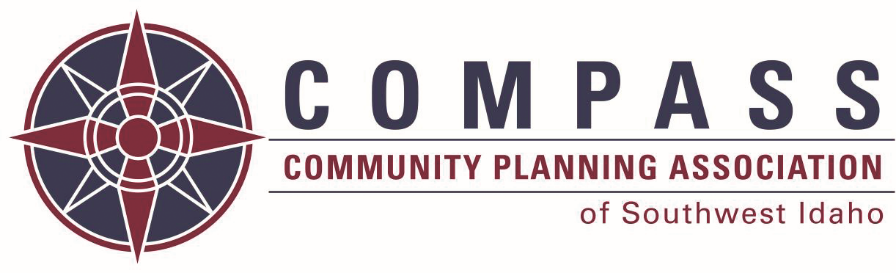 Planner POSITION OVERVIEW Innovation, collaboration, inclusivity, and proactivity are highly valued at COMPASS. The Planner will have a key role as part of the team developing COMPASS’ regional long-range plan, Communities in Motion (CIM). CIM looks 20+ years into the future to help ensure the system of roads, bridges, and transportation services in Ada and Canyon counties are ready to support a healthy and vibrant region. CIM focuses on integrating four transportation components (bicycle/pedestrian, freight, public transportation, and roadways) so they work together to form a complete, efficient transportation system. The Planner will likely have a specific focus on one of these components at certain periods, but should expect to contribute to planning efforts around all components at various times throughout the regional long range planning cycle. The Planner may also work across several other planning disciplines, including but not limited to, congestion management, corridor/small area studies, and economic/community development. Depending on skills and experience, the Planner may provide support to other Planners, may exercise a substantial degree of independent judgment in the role, may be assigned project management responsibility for the design and implementation of specific programs identified in the Unified Planning Work Program (UPWP), and/or may be responsible for facilitation of one or more COMPASS Workgroups. EXAMPLES OF WORKEngage in regular interaction with and outreach to member agencies and other stakeholdersAnalyze complex data and present findings and conclusions to the COMPASS Board, workgroups, and the public in a comprehensive mannerFacilitate workgroup meetingsCollaborate in the integration of the transportation system componentsDevelop planning-level cost estimates for transportation components of the regional long-range transportation planIdentify long-term public transportation needs and services and develop criteria for public transportation service prioritization Analyze freight data and identify freight-related needsCompile and analyze data for population and demographic estimatesTrack, evaluate and report on development activity in the region using building permit data from city and county jurisdictionsCollect and evaluate data to report on the region’s progress toward achieving CIM goalsCompile data for prioritization of regional long-range transportation plan projectsDevelop travel demand management strategiesManage planning projects, including consultant-led studies or plansComply with federal and state transportation planning and MPO regulations and requirementsPerform basic applications using the agency’s geographic information systemPerform other duties as assignedREQUIRED KNOWLEDGE, EXPERIENCE AND TRAININGWell-versed in the principles of transportation planning, land use and demographic data, and public transportation operations and performanceAbility to work collaboratively and develop working relationships across the organization and with member agencies; lead and participate on teamsAttention to detailProfessional communication skills, both verbal and writtenAbility to write for a specific audience and select most effective communication medium, and ability to edit engaging content for a variety of communication platformsPossesses graphic skills sufficient to clearly convey information to elected officials and citizensAbility to meet demanding and competing deadlines, and handle reprioritized tasks on occasionally short noticeAbility to formulate and implement research and analytical methodsAbility to understand project needs, create strategies based on general problem statements, and interact with management, planners and other staffAbility to respond to inquiries in a professional and positive manner and to present a professional image to the publicAbility to perform advanced skills in computer software including word processing, spreadsheets, database and graphics, as well as the ability to learn new computer applicationsEagerness to enhance technical and personal skills. Direct experience with public transportation planning a plus, but not requiredA Bachelor's degree with specialization in planning, public administration, engineering, or related fieldsAICP certification through the American Planning Association (APA) preferred, or ability to become certified within three yearsSPECIAL REQUIREMENTSMust be available for periodic evening and weekend events and meetingsMust be able to successfully pass a background check process which includes reference and criminal history checksMust be able to obtain a valid Idaho driver’s licenseWORKING CONDITIONSThe physical effort characteristics and working environment described here are representative of those an employee encounters while performing the essential functions of this job. Reasonable accommodations may be made to enable individuals with disabilities to perform the essential functions.Occasionally lifting/carrying up to twenty pounds.Occasionally pushing/pulling up to twenty pounds.Work includes sensory ability to speak and hear; also includes close and distance visionRequires hand/finger dexterityEmployees will sit, stand and walkWork environment includes inside conditionsEmployees may drive a vehicle as part of this position, in various weather and road conditionsCLASSIFICATIONThis is a full-time position. Depending on skills, experience, and education, the Planner may be classified at an Assistant level (non-exempt) or Associate or Principal level (exempt).SALARY RANGEHiring ranges:Assistant Planner: $47,000 to $51,700, plus comprehensive benefitsAssociate Planner: $54,000 to $60,750, plus comprehensive benefitsPrincipal Planner: $70,000 to $78,750, plus comprehensive benefitsStarting salary is dependent on job classification, skills, experience and educationHOW TO APPLYSubmit resume, cover letter and salary history/requirements electronically to Megan Larsen at mlarsen@compassidaho.org.The position is open until filled.In compliance with Title 65, Chapter 5 of the Idaho Code, preference will be given to veteran’s preference eligible applicants.COMPASS reserves the right, at the discretion of the appropriate appointing authority, to waive any of the minimum qualifications for those applicants whose general or specific qualifications would otherwise qualify the applicant for the position or lead the appointing authority to believe that the applicant is capable of performing the assigned duties and fulfilling the assigned responsibilities.